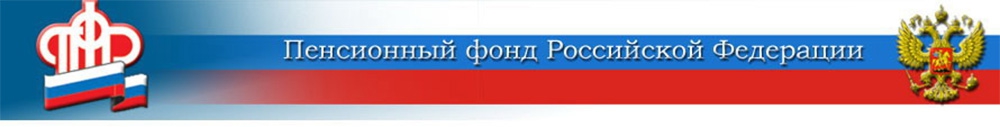 ГОСУДАРСТВЕННОЕ УЧРЕЖДЕНИЕ - ЦЕНТР ПРЕДОСТАВЛЕНИЯ ГОСУДАРСТВЕННЫХ УСЛУГИ УСТАНОВЛЕНИЯ ПЕНСИЙ ПФР РФ В ВОЛГОГРАДСКОЙ ОБЛАСТИ № 1404111 г. Волжский, ул. Молодёжная, 12Электронный адрес Центра № 1 в г. Волжском: upfr34@044.pfr.ru (для Истоминой Е.)1 августа 2019  годаПервый в области, первый в России	С августа в Волгоградской области начинает работать Центр предоставления государственных услуг и установления пенсий ПФР №1. Новое учреждение будет располагаться на базе Управления в городе Волжском с присоединением к нему 6 близлежащих Управлений Заволжской зоны: Быковского, Ленинского, Николаевского, Палласовского, Старополтавского, Среднеахтубинского.	Создание Центра №1 входит в задачи по  оптимизации функций и структуры органов Пенсионного фонда, развитию и популяризации электронных услуг ПФР, повышению уровня  клиентоориентированности.	Как будет работать новый Центр? Районные Управления сосредоточатся на приёме граждан, которые лично пришли в Пенсионный фонд (так называемый «front-office»), и на обработке документов граждан, которые обратились за госуслугами Пенсионного фонда через интернет или МФЦ (так называемый «back-office»). Разделение сотрудников клиентской службы на два «фронта» (одни займутся только приёмом людей, другие - только обработкой поступающих документов) объясняется созданием максимально комфортных условий для посетителей: количество обращений через МФЦ и интернет постоянно растёт и работа с ними не будет отвлекать специалистов клиентской службы от личного приёма граждан. 	Непосредственно вопросами пенсионного и социального обеспечения, пенсионного страхования (установление пенсий, ЕДВ, ФСД, компенсационных выплат по уходу, материнский (семейный) капитал, персонифицированный учёт и пр.)  займутся сотрудники Центра на базе Волжского УПФР. Подобная централизация по основным видам деятельности позволяет минимизировать процесс назначения пенсии или пособия, а значит и ускорить его. 	Жители районов Заволжья, получатели государственных услуг Пенсионного фонда с созданием Центра не почувствуют на себе каких-либо негативных изменений:  передача документов с мест в «головной офис» -  Волжский - будет проходить в электронном виде, оперативно и в установленные законом сроки. 	Центр предоставления госуслуг и установления пенсий ПФР №1, объединивший Волжский и шесть сельских районов, стал первым подобным учреждением Пенсионного фонда в Волгоградской области и первым в России.  Далее с учётом опыта создания новой структуры в нашем регионе будут созданы аналогичные Центры предоставления государственных услуг и установления пенсий.СПРАВКА. Отделение Пенсионного фонда по Волгоградской области в числе лидеров в ЮФО по реализации приоритетных задач по оптимизации функций и структуры органов ПФР, развитию и популяризации электронных услуг Пенсионного фонда.Оптимизацию структуры в регионе Волгоградское Отделение начало в 2017 году и первым в ЮФО запустило работу Центра по выплате пенсий и обработке информации. А в феврале 2018 года в регионе заработал Контакт-центр ПФР, который начал централизацию телефонного обслуживания граждан по вопросам пенсионного, социального характера и обязательного пенсионного страхования. Предварительная централизация функций по основным видам деятельности (выплата пенсий, персонифицированный учёт) в Центре по выплате пенсий и обработке информации позволила минимизировать количество выполняемых видов работ в территориальных Управлениях и избежать негативных последствий в период дальнейших преобразований. 	В настоящее время Волгоградское Отделение продолжает реорганизацию территориальных органов, которая предполагает  последовательное создание  Центров предоставления государственных услуг и установления пенсий ПФР в 2019-2020 годах.  пресс-секретарь Центра ПФР № 1 Елена Истомина (8443) 52-91-04,  89053952230